О внесении изменений в постановление Администрации Североуральского городского округа от 07.05.2020 №409 «О принятии первоочередных мер поддержки субъектов малого и среднего предпринимательства в Североуральском городском округе, оказавшихся в зоне риска в связи с угрозой распространения новой коронавирусной инфекции (2019-nCoV)»	Руководствуясь распоряжением Правительства Российской Федерации от 19.03.2020 № 670-р «О мерах поддержки субъектов малого и среднего предпринимательства», в соответствии с Указами Губернатора Свердловской области от 18.03.2020 № 100-УГ «О введении на территории Свердловской области режима повышенной готовности и принятии дополнительных мер по защите населения от новой коронавирусной инфекции (2019-NCOV)», от 29.04.2020 № 221-УГ «О предоставлении мер имущественной поддержки юридическим лицам и индивидуальным предпринимателям, пострадавшим в условиях ухудшения ситуации в результате распространения новой коронавирусной инфекции (2019-nCoV) на территории Свердловской области», поручения Губернатора Свердловской области от 11.05.2020 № 21879, Администрация Североуральского городского округа ПОСТАНОВЛЯЕТ:Отменить постановление Администрации Североуральского городского округа от 03.06.2020 № 474 «О внесении изменений в постановление Администрации Североуральского городского округа от 07.05.2020 № 409 «О принятии первоочередных мер поддержки социально ориентированных некоммерческих организаций в Североуральском городском округе, оказавшихся в зоне риска в связи с угрозой распространения новой коронавирусной инфекции (2019-nCoV)».Внести в постановление Администрации Североуральского городского округа от 07.05.2020 № 409 «О принятии первоочередных мер поддержки субъектов малого и среднего предпринимательства в Североуральском городском округе, оказавшихся в зоне риска в связи с угрозой распространения новой коронавирусной инфекции (2019-nCoV)», следующие изменения:2.1) пункт 4 после слов: «Предоставить арендаторам – юридическим лицам и индивидуальным предпринимателям,» дополнить словами: «социально ориентированным некоммерческим организациям».2.2) пункт 4 дополнить абзацем следующего содержания: «С 18 марта 2020 года по 31 декабря 2020 года приостановить начисление пеней, штрафов, процентов по договорам аренды муниципального имущества Североуральского городского округа за пользование чужими денежными средствами или иные меры ответственности в связи с несоблюдением арендаторами порядка и сроков внесения арендной платы.     3. Рекомендовать муниципальным унитарным предприятиям и муниципальным учреждениям Североуральского городского округа руководствоваться настоящим постановлением.4. Контроль за исполнением настоящего постановления возложить на исполняющего обязанности Первого заместителя Главы Администрации Североуральского городского округа В.В. Паслера.5. Настоящее постановление опубликовать в газете «Наше слово» и на официальном сайте Администрации Североуральского городского округа.ГлаваСевероуральского городского округа                                              В.П. Матюшенко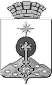 АДМИНИСТРАЦИЯ СЕВЕРОУРАЛЬСКОГО ГОРОДСКОГО ОКРУГА ПОСТАНОВЛЕНИЕАДМИНИСТРАЦИЯ СЕВЕРОУРАЛЬСКОГО ГОРОДСКОГО ОКРУГА ПОСТАНОВЛЕНИЕ21.07.2020                                                                                                         № 604                                                                                                        № 604г. Североуральскг. Североуральск